DAFTAR RIWAYAT HIDUPDATA PRIBADIPENDIDIKAN FORMALKEMAMPUANSERTIFIKAT – SERTIFIKAT PENGALAMAN KERJADATA PRIBADINama LengkapAditya Arya Mahesa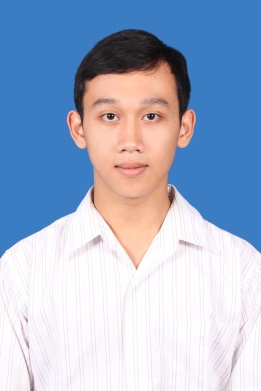 DATA PRIBADIJenis KelaminLaki–Laki DATA PRIBADITempat, Tanggal LahirMadiun, 14 Juni 1994DATA PRIBADIAgamaIslamDATA PRIBADIStatusBelum MenikahDATA PRIBADIAlamatPerum Bumi Mas Blok 9/9, Mojorejo, Taman, Madiun 63139DATA PRIBADINo.Telp085749054700085749054700DATA PRIBADIE-mailaditya.mahesa@gmail.comaditya.mahesa@gmail.comPendidikan Formal2000 – 2006 SD Negeri 01 Klegen MadiunPendidikan Formal2006 – 2009  SMP Negeri 1 Kota MadiunPendidikan Formal2009 – 2012 Rekayasa Perangkat Lunak - SMK Telekomunikasi Sandhy Putra MalangPendidikan Formal2012 – SekarangS1 Teknik Informatika – Telkom University	Pendidikan FormalKemampuanHardware Computer Perakitan Computer, Install Operating System, Format Dan Partisi Harddisk, Setting Internet Dan ModemKemampuanOperating System  Microsoft Windows, Linux (beberapa jenis distribusi)KemampuanProgrammingJava (Web dan Desktop), C/C++, webMethods FlowSertifikat – Sertifikat Oracle Database 10g: 2 Day DBA Oracle Corporation 23 – 24 September 2011Sertifikat – Sertifikat Pengalaman KerjaPT. Telekomunikasi Indonesia Area Surabaya (September 2011)Pengalaman KerjaPT. Swamedia Informatika Bandung (Oktober – Desember 2011)Referensi: Bapak Deddy Novrandianto (08112238737)Pengalaman KerjaHormat saya,Aditya Arya Mahesa